Памятка родителям«Об ответственности несовершеннолетних за участие в несанкционированных публичных мероприятиях»Подростки являются одной из наиболее уязвимых в плане подверженности негативному влиянию. Частый максимализм в оценках и суждениях, психологическая незрелость, значительная зависимость от чужого мнения - вот только некоторые из причин, позволяющих говорить о возможности легкого распространения антиобщественных идей среди российской молодежи.В связи с появившимися случаями участия несовершеннолетних в несанкционированных митингах экстремистской направленности напоминаем об ответственности родителей за противоправные действия несовершеннолетних (в части участия в митингах и акциях экстремистской направленности), а также о последствиях участия в таких мероприятиях для жизни и здоровья подростка.Право граждан Российской Федерации собираться мирно, без оружия, проводить собрания, митинги и демонстрации, шествия и пикетирование закреплено в статье 31 Конституции Российской Федерации.Участие граждан в несанкционированных публичных мероприятиях (митингах, пикетах, шествиях) является административным правонарушением, предусмотренным ч. 6.1 ст. 20.2 КоАП РФ и предусматривает наказание, в том числе в виде штрафа от 10 до 20 тысяч рублей, или обязательные работы на срок до ста часов, или административного ареста сроком до 15 суток.Административной ответственности подлежат граждане с 16 лет.Санкция за неоднократное нарушение статьи предусматривает уголовное наказание в виде штрафа в размере от шестисот тысяч до одного миллиона рублей или в размере заработной платы или иного дохода осужденного за период от двух до трех лет, либо обязательными работами на срок до четырехсот восьмидесяти часов, либо исправительными работами на срок от одного года до двух лет, либо принудительными работами на срок до пяти лет, либо лишением свободы на тот же срок.Внимание! Несогласованные публичные мероприятия могут быть сопряжены с нарушением общественного порядка, в ходе которых могут пострадать и ваши дети. Напоминаем родителям о необходимости контроля за действиями своих детей, особенно в местах массового скопления граждан.Если подросток оказался на митинге:Не стоит лезть в толпу и к оцеплению. Если последует разгон, то вероятность пострадать от ударов и спецсредств максимальна.Ни в коем случае не оскорблять сотрудников полиции!!!Не нужно приближаться к экстремистским группам, а также лицам в состоянии алкогольного или наркотического опьянения.Не поддавайтесь на призывы к насильственным действиям, так как это нарушение закона.Кроме того, это может быть провокацией.Если подростка все-таки задержали. Поведение должно быть корректным и вежливым. 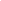 Участие несовершеннолетних в политических акцияхУчастились случаи привлечения несовершеннолетних к участию в политических акциях. По Российским законам и международным нормам дети не должны втягиваться в политическую деятельность, поскольку являются несовершеннолетними и недееспособными.Принимать участие в политической жизни и голосовать на выборах человек может только после своего 18-летия.Организаторы акций, которые привлекают к участию в них несовершеннолетних, не только вторгаются в их личную жизнь и учебный процесс, но и могут спровоцировать у детей нарушения психики.У несовершеннолетних еще не определена гражданская позиция.У детей отсутствуют конкретные политические взгляды.Школьники не имеют права принимать участие в общественно-политической деятельности, тем более, если речь идет о пропаганде или агитации.Привлекать детей к участию в политических акциях незаконно!